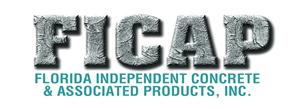 This program is open to any dependent child of any Florida resident employee working full time for a producer or associate member company of FICAP.All requests for scholarships must be presented on the Association’s official application form. Scholarships will be granted for accredited junior college, college, or university level. Special consideration will be given to students in concrete related studies, engineering, architectural,
building construction or business programs in Florida or other selected schools. Scholarship applications will be reviewed and graded – and granting of awards will be based on:Grades or GPAFinancial NeedPresentation of Application – appearance, timeliness, completeness, etc.Choice of Career or College MajorQuality of EssayAll applications for scholarships must be returned at the prescribed time in order to be eligible for consideration. Scholarships will be granted for (1) year or two (2) consecutive semesters at a time. The student(s) who receives a scholarship will have to maintain his or her eligibility each year or semester period to continue to receive the scholarship. Each request for additional scholarship funds must be accompanied with the student’s last semester grades and next semester’s class schedule.  It is the recipient’s responsibility to provide this information and the FICAP office will not send a request.Scholarships will be paid directly to the school for tuition, books, and fees up to the amount of the annual award. Scholarships are permanent grants for the year and need not to be repaid. Should a scholarship student be asked to leave by his or her school supervisors for misconduct or because of failing grades before the semester is over, and if the policy of the school is not to return that part of the tuition which has not been used, then the scholarship student will not be eligible for any further consideration until he or she repays the balance of the unused tuition to the Association. Scholarships may be granted each year to the same student based on criteria listed in No. 4 as long as the student is successfully progressing toward his/her educational objective, as a full time student, not longer than five (5) years, and only as long as the student is a dependent of a *full time employee and only as long as the employment of the parent continues with a producer or associate member company of FICAP. At the discretion of the committee, we may adjust your scholarship amount and/or eligibility, if you change your stated major/educational objective.*Exception: Scholarships may continue if the parent(s) retires from the member company during the time of the scholarship. A scholarship will be awarded annually to a student who meets the eligibility requirements listed above. The annual scholarship amount is up to $ 2500.00. Students in their junior or senior year of college, and pursuing a career in the construction industry, are eligible for an annual scholarship of $ 3500.00.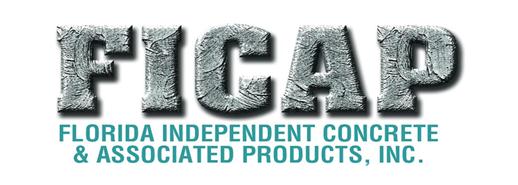 Dear Applicant:To receive financial aid from the Florida Independent Concrete and Associated Products association, it is required that you:Completely read the instructions and follow them carefully. Complete all four (4) pages of this application. Include an official transcript through your last semester with the application.Include a recent wallet size photograph of yourself. Have your guidance counselor or principal sign the application where indicated on page 3.Return all pages. All questions must be answered – If not applicable, so indicate.Attend college full time and maintain a satisfactory academic standing (GPA of least 3.0).Keep the first page of this package for your future reference. This application must be returned by April 5, 2019 to the following address:
FICAP Scholarship Fund PO Box 4075Milton, FL 32572-4075Phone: 407-302-3316michele@ficap.orgApplicants who are selected for a scholarship will receive a formal notice by mail. Please note: This application must include an official high school transcript through the last semester, a recent photograph of the applicant, the signature of their parent(s) or guardian and the guidance counselor or principal.Name (Last, First, MI):      Home Address:      City, State, Zip Code:      Telephone:      Email Address:      SS#:      Date of Birth:      Parent/Guardian Name(s):      Parent/Guardian Address:      Parent/Guardians Place of Employment:      (Must be an active FICAP Producer or Associate member company)High School Attended:      Date of Expected Graduation:      High School Class Rank:       out of      High School GPA (weighted):      ACT/SAT Score:      Career Choice/Objective:       Please describe your involvement in extra-curricular activities with your high school or in your community. Please include the type of activity, your leadership role, personal involvement, specific contributions, and any significant learning opportunities. Use separate paper is necessary.      Please describe any honors, recognition’s or awards you have received. Use separate paper if necessary.      Please write a short essay (200 words maximum) explaining your desire and need for this scholarship, along with your interest in the concrete industry and any work experience you may have in the concrete industry. You may attach this separately.      I am aware that I must maintain an academic standing of average, or above average, and demonstrate acceptable standards of citizenship and character to be eligible for financial aid and to continue receiving that aid. I certify that the information on this form is true and correct to the best of my knowledge. Applicants Signature: _________________________________________________________ Date:      Counselor/Principals Signature: ______________________________________________ Date:       All questions must be answered.  If an item is not applicable, so indicate. If additional space is needed, please use another sheet. All information will be held in strict confidence.           ______________________________________________________________________________________________________Relationship to Applicant:  Father 	Stepfather 	   Guardian Name:      Home Address:      City:      	State:      		Zip:      Occupation:      Employed By:      			Years Employed:      Retirement Provisions:  Social Security 	Company Pension 		Other                   ____________________________________________________________________________________________________________________________________________________________________Relationship to Applicant:  Mother 	Stepmother 	   Guardian Name:      Home Address:      City:      	  State:      		Zip:      Occupation:      Employed By:      		Years Employed:      Retirement Provisions:  Social Security 	Company Pension 		Other ____________________________________________________________________________________________________________________________________________________________________Combined total annual income of parent(s) or guardian:	 Under $50,000  			$51,000-$75,000     		$76,000-$100,000 	$101,000-$125,000			$126,000-$150,000 		$151,000 or more At this time, does the student have other financial aid or scholarships?       No	Yes	If so, please list:Are there any other children who will be dependent upon you during the next four (4) years for their schooling financial aid, beyond high school?       No	Yes	If so, please list:I certify that the information given on this application is correct to the best of my knowledge.Date:      				Signature: __________________________________________________________                                                                                                  Parent or guardian of applicantFinancial Aid/Scholarship AwardAmountLength of AwardRenewable?Child’s NameAgeSchool they are now or will be attendingWhat years will they attend?Aid you are or will be contributingScholarship aid they are or will be receiving